529 Day Tool KitSample Graphics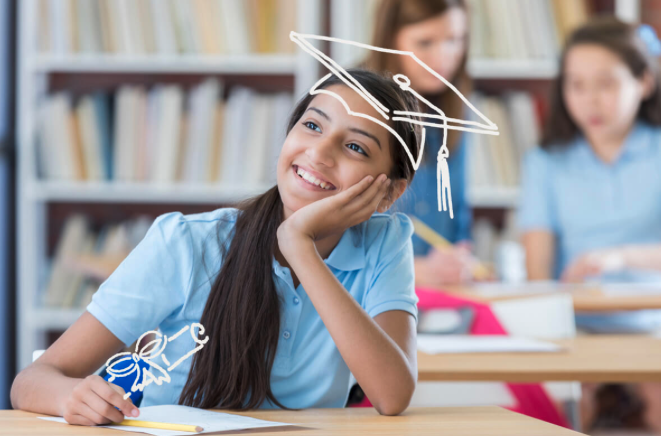 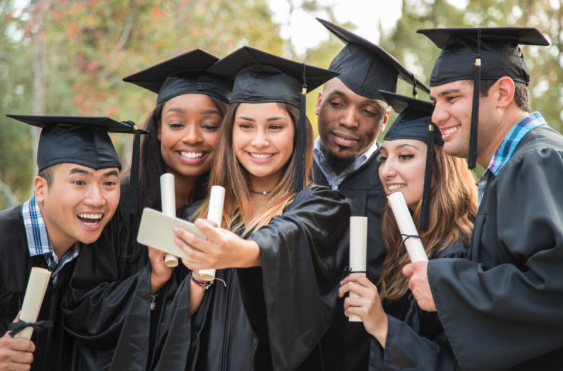 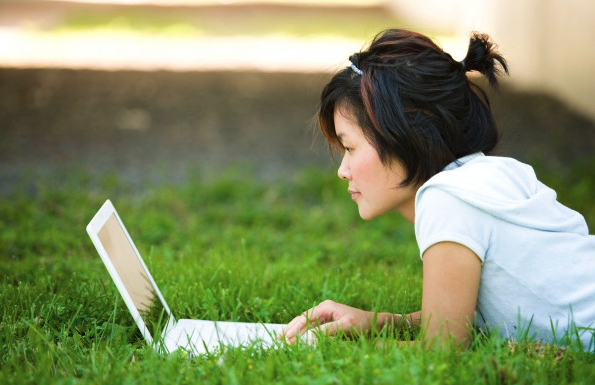 